Apply on indeed.com or Cracker Barrel, https://tinyurl.com/27yvvscx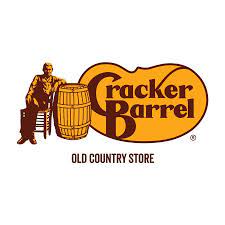 Retail Sales- job postCracker Barrel970 W. Pointe Ct., Lithia Springs, GA 30122Full-time, Part-timeHost- job postCracker Barrel970 W. Pointe Ct., Lithia Springs, GA 30122Full-time, Part-timeTo-Go Hospitality- job postCracker Barrel970 W. Pointe Ct., Lithia Springs, GA 30122Dishwasher- job postCracker Barrel970 W. Pointe Ct., Lithia Springs, GA 30122Full-time, Part-time